CİHAZIN KULLANMA TALİMATICihaz fişini prize takınız.Cihazın kapağını açıp örneği yerleştiriniz ve kapağı kapatınız.Kontrol panelinde üstteki düğmeyi çevirerek gücü ayarlayınız.Kontrol panelinde alttaki düğmeyi çevirerek süreyi ayarlayınız. Süre ayarlandığında işlem doğrudan başlayacaktır.Süre sona erdiğinde işlem sonlanacaktır. Örneği dışarı çıkarınız.Cihazın fişini prizden çıkarınız.İşlem sonunda örneği fırından çıkarırken koruyucu eldiven kullanınız.Cihazın içini ılık sabunlu su ile temizleyip kurulayınız.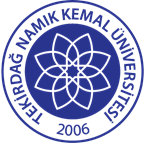 TNKÜ ÇORLU MÜHENDİSLİK FAKÜLTESİMAKİNE MÜHENDİSLİĞİMİKRODALGA FIRIN KULLANMA TALİMATIDoküman No: EYS-TL-354TNKÜ ÇORLU MÜHENDİSLİK FAKÜLTESİMAKİNE MÜHENDİSLİĞİMİKRODALGA FIRIN KULLANMA TALİMATIHazırlama Tarihi:15.04.2022TNKÜ ÇORLU MÜHENDİSLİK FAKÜLTESİMAKİNE MÜHENDİSLİĞİMİKRODALGA FIRIN KULLANMA TALİMATIRevizyon Tarihi:--TNKÜ ÇORLU MÜHENDİSLİK FAKÜLTESİMAKİNE MÜHENDİSLİĞİMİKRODALGA FIRIN KULLANMA TALİMATIRevizyon No:00TNKÜ ÇORLU MÜHENDİSLİK FAKÜLTESİMAKİNE MÜHENDİSLİĞİMİKRODALGA FIRIN KULLANMA TALİMATIToplam Sayfa Sayısı:1Cihazın Markası/Modeli/ Taşınır Sicil NoArçelikKullanım AmacıÖzellikle gıda ürünlerini kurutma ve ısıtma amaçlı kullanılmaktadır.Sorumlusu	Doç. Dr. Soner ÇELENSorumlu Personel İletişim Bilgileri (e-posta, GSM) scelen@nku.edu.tr(0282) 250-2366